
Karjäärinõustamine kõigile!Alates 2015. aasta veebruarist saavad töötukassasse karjäärinõustamisele tulla lisaks töötutele ja koondamisteatega tööotsijatele ka kõik teised soovijad (töötavad täiskasvanud, pensioniealised inimesed jne). Selline võimalus avanes tänu teenuse kaasrahastamisele Euroopa Liidu Euroopa Sotsiaalfondist. Teenus  on kõikidele tasuta.Mis põhjusel minna karjäärinõustamisele:Vajate teadmisi ja oskusi tulemuslikumaks tööotsimiseksSoovite vahetada töökohta Soovite arutada oma eeldusi kutsevaliku tegemiseks, sobiva väljaõppe ja töö leidmiseksTeil ei ole varasemat töökogemust ja teadmised töömaailmast on vähesedOlete pikemat aega olnud tööturult eemalSoovite arutada tööalaseid väljakutseidTervislikel või teistel olulistel põhjustel ei saa Te töötada oma kutsealalMuud põhjusedKuidas registreerida?Infolaua telefoni kaudu : Jõgeva büroo +372 776 6870e-posti teel marianne.kivimurd-tarelkina@tootukassa.eeMillised on karjäärinõustamise tulemused?oskate paremini hinnata enda eeldusi ja võimalusi tööturul;oskate kavandada oma tööalast karjääri pikemas perspektiivis;suudate langetada läbimõeldud kutse- ja töövaliku otsuseid;oskate koostada kandideerimiseks vajalikke dokumente ning valmistuda tööintervjuuks;orienteerute pakutavates õppimisvõimalustes; omate tööotsimiseks paremaid teadmisi ja oskusiRohkem infot karjäärinõustamise võimalustest ja kontaktidest saab infotelefonidelt 15501 ja 634 8000, veebilehelt http://minukarjaar.ee ning Eesti Töötukassa kodulehelt www.tootukassa.ee.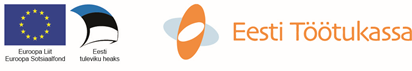 